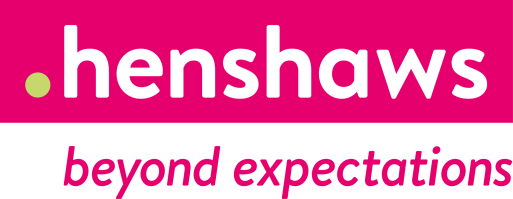 Application for Employment Part A - Information provided in this section will be used in the shortlisting process for this vacancy  PAbout The VacancyYour Work ExperiencePlease complete details of your current and previous employment as requested below: list the employment in chronological order, most recent first. for Education or Care roles, please include your full work history from time of leaving school or College.continue on a separate sheet if necessary. include any posts that were undertaken on a voluntary basis.1. Present or most recent employment2. Previous employment (please complete your most recent employment history first and continue on a separate page if necessary)Please continue your work history on a separate page if necessaryYour Education History1. Secondary, Further and Higher education Professional and vocational educationPlease give details of secondary, further and higher education, in chronological order, with your most recent qualification first. (Please continue on a separate page if necessary)2. Continuous Professional DevelopmentPlease provide details of any continuous professional development or qualifications currently being pursued, which is relevant to your application.Your Personal StatementReferring to the person specification for the role, please state how your skills, qualifications and experiences specifically match the criteria. Please give specific examples of any skills, abilities and achievements; these examples may be from employment, education or voluntary experiences. Part B  - Information provided in this section will be removed prior to the short listing process for this vacancy to ensure an anonymous application.About YouEligibility to Work in the UK You will be required to produce original documents to prove your eligibility to work in the UK at the interview/assessment stage and to also bring photocopies of them. AccessibilityPlease detail any reasonable adjustments you may require if you are invited to interview/assessment?Your RefereesOffers of employment are subject to two satisfactory references, one of which must be from your present or most recent employer. Please provide details below of your referees.    Please note references will not be sought until an offer of employment has been made. If you are unable to provide two employment references please provide an academic reference.It is against our reference policy to accept personal references; your reference details must be employment or education based.  Henshaws reserves the right to approach any employer/ academic for a suitable reference in line with safer recruitment.Reference 1 – details of refereeReference 2 – details of refereeRehabilitation of Offenders and DBS checksDue to the services offered by Henshaws, you may be required to complete an enhanced DBS check (formally CRB).  Please refer to the job description for details of how this applies to the role you are applying for.The amendments to the Exceptions Order 1975 (2013) provide that certain spent convictions and cautions are ‘protected’ and are not subject to disclosure to employers, and cannot be taken into account.Do you have any convictions, cautions, reprimands or final warnings that are not ‘protected’ as defined by the Rehabilitations of Offenders Act 1974 (Exceptions) Order 1975 (as amended in 2013).If yes, please provide details:SafeguardingHave you ever been the subject of a safeguarding concern in either an employed or voluntary role?If yes, please provide details:DeclarationHenshaws holds information relating to you which is subject to the Data Protection Act 1998. By signing this agreement you consent to Henshaws processing, both manually and by electronic means, your personal and sensitive personal data for the purposes of the administration and management of the work you perform and/or Henshaws’ business. “Processing” includes obtaining, recording, holding or disclosing information or data and carrying out operations on the information or data.“Sensitive personal data” includes information held by Henshaws as to your physical or mental health, your political opinions, religious or similar beliefs, sexual orientation. Typical examples of items of sensitive personal data are SSP self-certification forms and medical reports.I declare that the information given in this form is, to the best of my knowledge, complete and correct; I also understand that any wilful mis-statement renders me liable to dismissal if engaged.I understand that an appointment if offered will be subject to satisfactory references, health declaration and, where appropriate, DBS checks.Equal Opportunities FormTo meet our professional commitment to Equality and Diversity at Henshaws, we require certain information from employees.  This information is for monitoring purposes only.  It will be stored securely in line with the Data Protection Act 1998Gender / Gender reassignment (please tick appropriate box)Nationality (Please state)Age (Please state)Ethnic Origin (please tick appropriate box)Religion / Belief (Please state)Sexual Orientation (please tick appropriate box)DisabilityDo you consider yourself to be disabled as defined under the Disability Discrimination Act? Or do you have a long standing (at least 12 months) physical or mental health condition or disability? Does your condition or disability have a substantial negative effect on your ability to carry out normal day to day activities? E.g. Walking, communicating, reading and writing. If yes please indicate what type of disability in the boxes below. Position Applied ForLocation of roleJob titleCompany Name and addressStart date (MM/YY)End date (MM/YY)Reason for leavingPlease give a brief description of your current duties and responsibilitiesJob titleCompany Name and addressStart date (MM/YY)End date (MM/YY)Reason for leavingPlease give a brief description of your current duties and responsibilitiesJob titleCompany Name and addressStart date (MM/YY)End date (MM/YY)Reason for leavingPlease give a brief description of your current duties and responsibilitiesJob titleCompany Name and addressStart date (MM/YY)End date (MM/YY)Reason for leavingPlease give a brief description of your current duties and responsibilitiesJob titleCompany Name and addressStart date (MM/YY)End date (MM/YY)Reason for leavingPlease give a brief description of your current duties and responsibilitiesJob titleCompany Name and addressStart date (MM/YY)End date (MM/YY)Reason for leavingPlease give a brief description of your current duties and responsibilitiesPlease provide any dates and reasons for gaps in your employment historyUniversity, college, school or other placeCourse studied qualifications achievedYear achievedUniversity, college, or professional bodyOn-going course or qualificationCurrent stage of courseDetails of professional development activityDate UndertakenPersonal Statement Title (i.e. Miss/Mrs/Mr/DrFirst NameSurnameHome AddressPostcodeTelephone - Mobile NumberTelephone - Home NumberEmail AddressHow did you hear about this vacancy?  (If through a Henshaws employee please state their name)Have you previously worked for Henshaws via an agency within the last 6 months?  Please give details.Do you have a close personal relationship with, or are you related to, an employee of Henshaws?If yes, please give the name of the employee.Full NameJob titleCompanyAddressPostcodeEmail Telephone numberRelationship to you (i.e. manager, HR dept, teacher etc)Your previous job title (if employment reference)Start date and end date MM/YY (if employment reference)Full NameJob titleCompanyAddressPostcodeEmail Telephone numberRelationship to you (i.e. manager, HR dept, teacher etc)Your previous job title (if employment reference)Start date and end date MM/YY (if employment reference)YesNoYesNoApplicant nameApplicant SignatureDateMaleFemaleTransgenderWhite – BritishBlack – BritishMixed – White & Black AfricanWhite – IrishBlack – AfricanMixed – White & Black CaribbeanWhite – Other Black - CaribbeanMixed – White & AsianBlack – OtherMixed - OtherAsian – BritishAsian - ChinesePrefer not to answerAsian – IndianAsian - OtherAsian – PakistaniOtherAsian -BangladeshiGay ManGay Woman/LesbianPrefer not to answerHeterosexual / StraightBisexualYesNoSpecific Learning DisabilityGeneral Learning DisabilityCognitive ImpairmentLong Standing Illness or Health ConditionMental Health ConditionBlind or Serious Visual ImpairmentPhysical Impairment or Mobility IssuesDeaf or Serious Hearing ImpairmentPrefer not to disclose type of disabilityIf you wish to specify further then please do so here:If you wish to specify further then please do so here:If you wish to specify further then please do so here:If you wish to specify further then please do so here:If you wish to specify further then please do so here:If you wish to specify further then please do so here:If you wish to specify further then please do so here:If you wish to specify further then please do so here: